Impresso em: 07/08/2023 21:14:55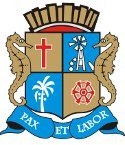 Matéria: ADIAMENTO DA VOTAÇÃOAutor: PROF. BITTENCOURTGoverno de Sergipe Câmara Municipal de AracajuReunião: 97 SESSÃO OrdináriaData: 08/11/2022Parlamentar	Partido	Voto	HorárioBRENO GARIBALDE CÍCERO DO SANTA MARIA DR. MANUEL MARCOS EDUARDO LIMAEMÍLIA CORRÊA FABIANO OLIVEIRA ISACJOAQUIM DA JANELINHA LINDA BRASILPAQUITO DE TODOS PR. DIEGOPROF. BITTENCOURT PROFª. ÂNGELA MELO RICARDO MARQUES RICARDO VASCONCELOSSÁVIO NETO DE VARDO DA LOTÉRICA SGT. BYRON ESTRELAS DO MAR SHEYLA GALBASONECA VINÍCIUS PORTOANDERSON DE TUCAUNIÃO BRASIL PODEMOS PSDREPUBLICANOS PATRIOTAPP PDTSOLIDARIEDADE PSOL SOLIDARIEDADE PPPDT PTCIDADANIA REDE PODEMOS REPUBLICANOS CIDADANIA PSDPDT PDTNÃO NÃO NÃO NÃO NÃO SIM NÃO SIM NÃO SIM NÃO SIM NÃO NÃO NÃO NÃO NÃO NÃO NÃO SIMNão Votou12:01:3712:01:1312:02:0612:00:4612:01:1112:01:5912:00:4612:01:0612:00:5712:00:5612:00:5612:00:4712:01:0112:00:5812:01:1912:01:3012:01:0012:00:4912:01:2912:01:08NITINHOFÁBIO MEIRELES BINHOPSDPODEMOS PMNO Presidente não VotaNão Votou Não VotouTotais da Votação	Sim: 5Resultado da Votação: REPROVADONão: 15Abstenção: 0	Total de Votos Válidos: 20